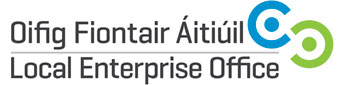 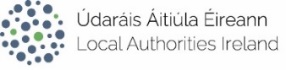 Local Enterprise Showcase 2018 Booking Form Signature	: 	__________________________________________IMPORTANT: Please include product photos or service marketing materials with your applicationClosing Date: 21st July 2017Contact  Name:Company Name and Legal Structure:Address:Landline Telephone:Mobile Telephone :E-mail Address & Website Address:Year the company was established:Company Description:Product or Service Description: Additional information that might be of interest to media? Eg awards/ exports?Number of employees:Social media accounts:Any Special Requirements for NPA?LEO Contact Name LEO Contact E-mail 